Janáčkova filharmonie Ostrava Vás zve na dubnové koncerty
Modré housle Pavla Šporcla				
12. 4. 2018, 19 hodin
Dům kultury města Ostravy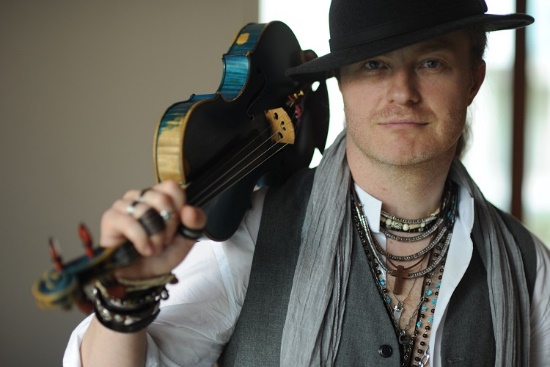 Program:
L. Janáček: Na Soláni čarták
H. Wieniawski: Houslový koncert č. 1 
L. Janáček: Taras Bulba 
P. I. Čajkovskij: MoskvaÚčinkují:
Pavel Šporcl – housle 
Alžběta Vomáčková – mezzosoprán 
Richard Samek – tenor
Roman Hoza – baryton
Sbor opery NDMS
Jurij Galatenko – sbormistr
Janáčkova filharmonie Ostrava
Leoš Svárovský – dirigentVstupné od 160 Kč***Kdo se bojí, nesmí do města 
15. 4. 2018, 16 hodin
Dům kultury města Ostravy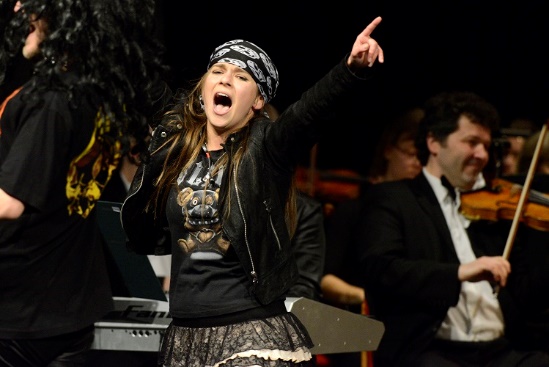 Hudebně zábavné představení 
pro rodiče s dětmiÚčinkují:
Pavla Gajdošíková – moderátorka
Michal Sedláček – moderátor
Lenka Jaborská – scénář a režie
Janáčkova filharmonie Ostrava 
Stanislav Vavřínek – dirigentVstupné od 140 Kč
***Šéfdirigent uvádí				
19. 4. 2018, 19 hodin
Dům kultury města Ostravy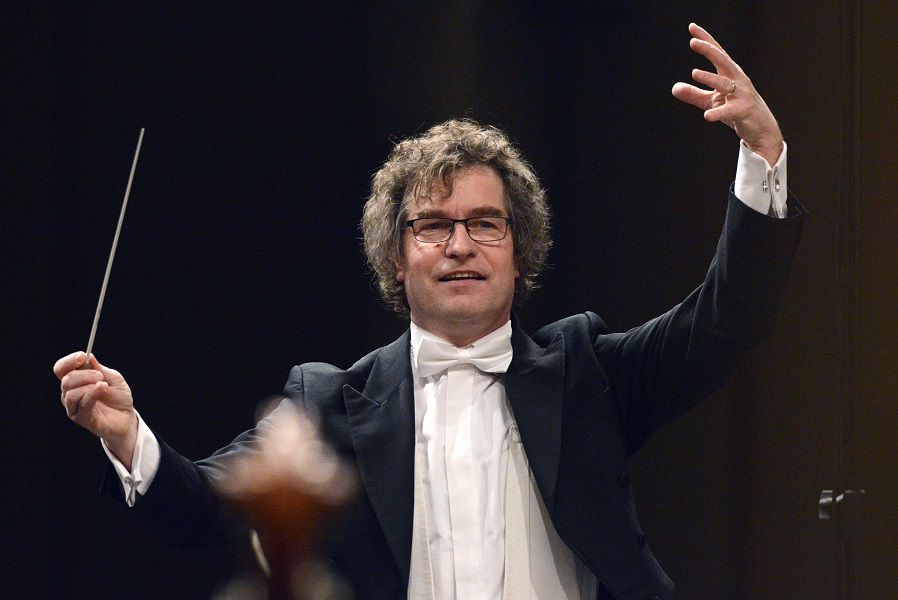 Program:
G. Gershwin: Rapsodie v modrém
G. Holst: Jupiter z cyklu Planety
P. Hindemith: Symfonické metamorfózy (Pochod)
S. Rachmaninov: Klavírní koncert č. 3 d moll (Finale)
A. Dvořák: Symfonie č. 6 D dur (Scherzo)
G. Mahler: Symphonie č. 1 D dur (3. věta)
G. Enescu: Rumunská rapsodie č. 1 A dur 
I. Stravinskij: Pták ohnivák (Ukolébávka a Finale)Účinkují:
Vladimír Polák – moderátor
Ivo Kahánek – klavír
Janáčkova filharmonie Ostrava
Heiko Mathias Förster – šéfdirigent JFOVstupné od 160 Kč---Janáčkův komorní orchestr 
23. 4. 2018, 19 hodin
Dům kultury města Ostravy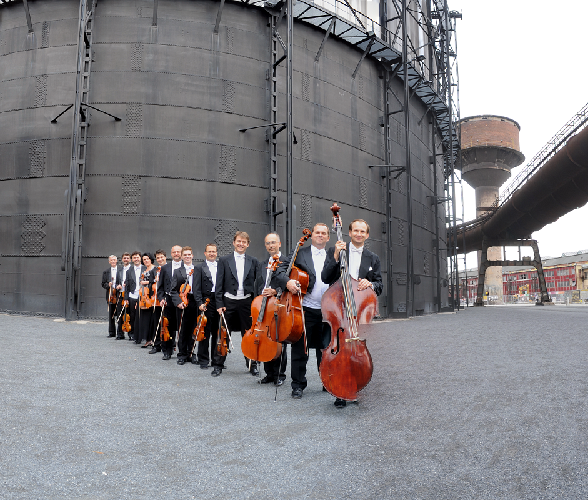 Program:
J. Ireland: Concertino pastorale
A. Schnittke: Koncert pro klavír a smyčce
J. S. Bach: Koncert pro klavír a orchestr 
B. Bartók: Divertimento pro smyčceÚčinkují:
Tomáš Vrána – klavír
Kateřina Ochmanová – klavír
Janáčkův komorní orchestr
Jakub Černohorský – umělecký vedoucí
Jakub Klecker – dirigentVstupné 150 Kč***Haydnovo mistrovské dílo
26. 4. 2018, 19 hodin
Dům kultury města Ostravy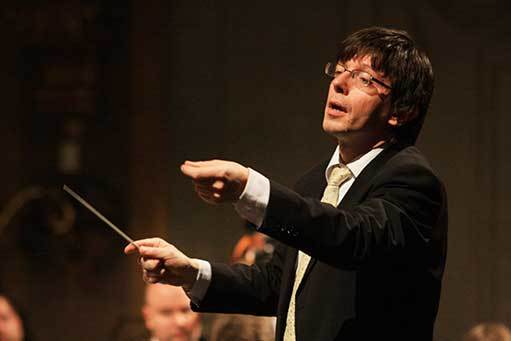 Program:
J. Haydn: StvořeníÚčinkují:
Nicola Proksch – soprán
Jaroslav Březina – tenor
Jan Martiník – bas
Český filharmonický sbor Brno
Petr Fiala – sbormistr
Janáčkova filharmonie Ostrava 
Václav Luks – dirigentVstupné od 160 Kč***www.jfo.cz    	Janáčkova filharmonie Ostrava28. října 124, 702 00 Ostravatel.: +420 597 489 466e-mail: janacekpoint@jfo.cz